UPTON BY CHESTER AND DISTRICT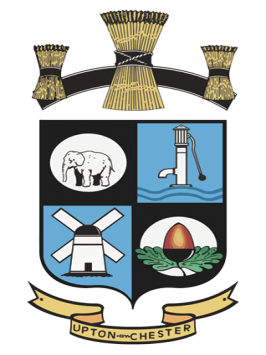  PARISH COUNCIL18 Gladstone RoadChesterCH1 4BY07584415343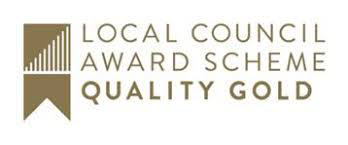 Email: clerk@uptonbychester.org.ukMinutes of the meeting of Upton by Chester and District Parish Council’s General Purposes Committee, held on Monday 02 November 2020, 6.30pm, via Cisco Webex.Present: Cllr Bennion, Cllr Carter, Cllr Evans, Cllr Houlbrook, Cllr Samuel, Cllr Southward and Cllr Walker. In attendance: Suzi Bull (Clerk).1. APOLOGIES FOR ABSENCE.Apologies for absence were received from Cllr Hulmes.Resolved: noted.2. DECLARATIONS OF INTEREST.No declarations of interest were made.3. MINUTES.Resolved: The Minutes of the meeting held on Monday 11 November 2019 were confirmed as a correct record and signed by the Chairman.Proposed by Cllr Houlbrook, seconded by Cllr Carter. All agreed.4. CLERK’S REPORT.4. Lodge Gardens - it was further reported that maintenance work at Lodge Gardens will be continued in the spring next year. The community will be consulted as to what type of plants will be put in; it is suggested that the border may be re-planted as a ‘community kitchen’ garden.9. Litter Picking – it was reported that both Upton Borough Councillors hold a supply of green waste bags and if residents would like to collect litter and leaves from around their area, bags will be made available to them. Full green bags may be left by public litter bins for collection.Resolved: Noted.5. WESTON GROVE SHOPPING AREA.Councillors reported on progress made with organising improvements to the aspect of the Upton shopping areas; in the form of planting and hanging baskets. Most of the shopping area businesses are in favour of the addition of planting but would not contribute to the cost. Offers to water and care for the plants have been received.Resolved: this project will be deferred until spring 2021.It was further reported that a meeting has taken place with a CW&C Council Highways officer to continue the discussion on parking problems at Weston Grove shops. Consideration is being given to imposing a two-hour time limit for parking and putting down parking restrictions on the opposite side of Weston Grove to alleviate traffic flow.Resolved: noted.6. BUSINESS DIRECTORY.The Parish Council had previously resolved to produce a Business Directory for Upton; due to COVID 19 lockdown restrictions, councillor involved in the project have been unable to carry out this work.Resolved: this project will be deferred until spring 2021.7. RE-WILDING / MAINTENANCE OF WILDLIFE AREA / POND.The Parish Council is considering various projects for re-wilding.Resolved: Cllr Poulton will carry out research into the best way of creating a sustainable, healthy and safe pond on the QE II Playing Field, including associated costs. Information will be brought back to the next General Purposes Committee meeting.8. COMMUNITY NOTICE BOARDS.A request has been received for a community notice board in Upton Lane. It was confirmed that an existing notice board in Weston Grove is available for use.Resolved: The clerk will investigate the cost of providing a community notice board for Upton Lane. Permission will be requested for the Parish Council notice board at St Columbas Church Hall to be re-positioned at the front entrance.9. UPTON ROAD SIGN.It was reported that the Upton place name sign on the A41 (with the ‘twinning’ information) is in a poor condition.Resolved: The Clerk will arrange for some maintenance to be carried out.10. TRADERS ON THE PAVILION CAR PARK.In light of a recent request to allow a small food trader to operate from the Pavilion car park on one evening a week, Councillors would like a draft policy to be put in place, to be implemented if a request such as this is to be considered.Resolved: The Clerk will draft a policy, with input from members of this committee.11. HIGHWAYS.Resolved: the following highways issues will be reported by the Clerk:Over hanging tree branches at 1 Daleside.12. DATE AND TIME OF THE NEXT MEETING.Resolved: the date and time of the next meeting will be on Monday 11 January 2021.